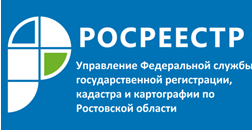 Пресс-релиз                                                                                                                                   24.11.202123 ноября в Управлении Федеральной службы государственной регистрации кадастра и картографии по Ростовской области состоялось очередное заседание Комиссии по рассмотрению споров о результатах определения кадастровой стоимости, на котором были рассмотрены 11 заявлений о пересмотре результатов определения кадастровой стоимости в отношении 11 объектов недвижимости и земельных участков.В отношении 4 объектов недвижимости (2 земельных участков и 2 зданий) членами Комиссии принято решение об определении кадастровой стоимости объекта недвижимости в размере его рыночной стоимости.7 заявлений о пересмотре кадастровой стоимости 6 земельных участков и 1 помещения отклонены по причине несоответствия представленных отчетов об оценке рыночной стоимости требованиям ст. 24.18 Федерального закона от 29.07.1998 № 135-ФЗ «Об оценочной деятельности в Российской Федерации».Снижение кадастровой стоимости составило 34,6%.Информация о принятых решениях размещена на сайте Росреестра: Главная=>Деятельность=>Кадастровая оценка=>Рассмотрение споров о результатах определения кадастровой стоимости=>Информация о работе комиссий по рассмотрению споров о результатах определения кадастровой стоимости=>Информация о деятельности комиссии по рассмотрению споров о результатах определения кадастровой стоимости.Контакты для СМИ:Пресс-служба Управления Росреестра по Ростовской областиТатьяна Фатеева8-938-169-55-69FateevaTA@r61.rosreestr.ruwww.rosreestr.ru